РОССИЙСКАЯ ФЕДЕРАЦИЯ ИРКУТСКАЯ ОБЛАСТЬЗиминский районАдминистрация Харайгунского муниципального образованияП О С Т А Н О В Л Е Н И Еот 29 декабря 2023 года       			                                               № 208с. ХарайгунО внесении изменений в постановление от 30 октября 2023 года № 164 «Об утверждении  муниципальной программы«Укрепление материально-технической базы МКУК «Культурно-досуговый центр Харайгунского муниципального образования» на 2024-2029 годыВ целях приведения муниципальной программы в соответствие с решением Думы о бюджете Харайгунского муниципального образования, руководствуясь Положением о бюджетном процессе в Харайгунском муниципальном образовании, утвержденным решением Думы Харайгунского муниципального образования от 15 апреля 2016 года № 132,  руководствуясь ст. 14 Федерального закона от 6 октября 2003 года № 131-ФЗ «Об общих принципах организации местного самоуправления в Российской Федерации»,  Законом Иркутской области от 03 ноября 2016 года № 96-ОЗ «О закреплении за сельскими поселениями Иркутской области вопросов местного значения», Бюджетным кодексом Российской Федерации,  ст. 6, ст. 7, ст. 23, ст. 46 Устава Харайгунского муниципального образования Зиминского района, Положением о порядке принятия решений о разработке, формированию, утверждению, реализации и оценки эффективности муниципальных программ Харайгунского муниципального образования, утвержденного постановлением от 1 декабря 2020 года № 116, администрация Харайгунского муниципального образования,П О С Т А Н О В Л Я Е Т:1. Внести в постановление администрации Харайгунского муниципального образования от 30 октября 2023 года  №  164 «Об утверждении муниципальной программы «Укрепление материально-технической базы МКУК «Культурно-досуговый центр Харайгунского муниципального образования» на 2024-2029 годы», следующие изменения: Раздел паспорта муниципальной программы «Объемы и источники финансирования муниципальной программы», изложить в новой редакции:Раздел 5 «Сроки реализации и ресурсное обеспечение муниципальной программы», изложить в новой редакции:Приложение 1 к муниципальной программе «Укрепление материально-технической базы МКУК «Культурно-досуговый центр Харайгунского муниципального образования»  на 2024-2029 годы изложить в новой редакции. (Приложение 1).Настоящее постановление подлежит официальному опубликованию в периодическом печатном издании «Вестник Харайгунского муниципального образования» и официальном сайте администрации «харайгун.рф».Настоящее постановление вступает в силу с 1 января 2024 года.Контроль за исполнением настоящего постановления оставляю за собой.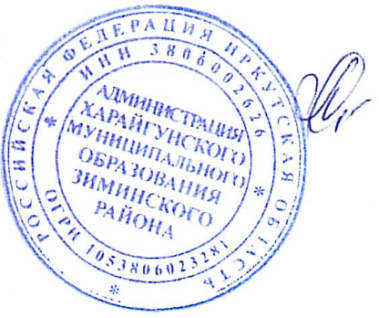 Глава Харайгунского муниципального образования                                               Л.Н. СиницынаПриложение 1 
 к муниципальной программе «Укрепление материально-технической базы МКУК «Культурно-досуговый центр Харайгунского муниципального образования»  на 2024-2029 годыПеречень основных мероприятий программыОбъемы и источники финансирования  муниципальной программы1. Общий объем финансирования муниципальной программы составляет 485,9 тыс. руб., в том числе по годам:2024 – 420,6  тыс. руб.  2025 – 17,2  тыс. руб.  2026 – 12,0  тыс. руб.  2027 – 12,0 тыс. руб.  2028 – 12,0  тыс. руб.  2029 – 12,0 тыс. руб.  2. По источникам финансирования:за счёт бюджета Харайгунского муниципального образования – 485,9  тыс. руб., в том числе по годам:2024 – 420,6  тыс. руб.  2025 – 17,2  тыс. руб.  2026 – 12,0  тыс. руб.  2027 – 12,0 тыс. руб.  2028 – 12,0  тыс. руб.  2029 – 12,0 тыс. руб. - за счёт областного бюджета  – 0,0  тыс. руб.,- за счёт других источников –  0,0  тыс. руб.Сроки реализации Всего по программе 2024 год (тыс.руб)2025 год (тыс.руб)2026 год (тыс.руб)2027 год (тыс.руб)2028 год (тыс.руб)2029 год (тыс.руб)Общий объем финансирования, в т.ч.485,9420,617,212,012,012,012,0Федеральный бюджет 0,00,00,00,00,00,00,0Областной бюджет 0,00,00,00,00,00,00,0Местный бюджет485,9420,617,212,012,012,012,0Внебюджетные источники 0000000№ п/пНаименование программы, подпрограммы, мероприятия (задача)Ответственный исполнитель муниципальной программы, участник муниципальной программы, участники мероприятийСрок исполненияОбъем финансирования, всего (тыс. руб.)в том числе планируемое привлечение из:в том числе планируемое привлечение из:в том числе планируемое привлечение из:№ п/пНаименование программы, подпрограммы, мероприятия (задача)Ответственный исполнитель муниципальной программы, участник муниципальной программы, участники мероприятийСрок исполненияОбъем финансирования, всего (тыс. руб.)областной бюджетместный бюджетвнебюджетные источники12345678Укрепление материально-технической базы Муниципального казенного учреждения культуры «Культурно-досуговый центр Харайгунского муниципального образования»МКУК КДЦ "Харайгунского МО"1Развитие и укрепление материально-технической базы и текущий ремонт всего, в том числе:МКУК КДЦ "Харайгунского МО"Итого:485,91Развитие и укрепление материально-технической базы и текущий ремонт всего, в том числе:МКУК КДЦ "Харайгунского МО"2024420,61Развитие и укрепление материально-технической базы и текущий ремонт всего, в том числе:МКУК КДЦ "Харайгунского МО"202517,21Развитие и укрепление материально-технической базы и текущий ремонт всего, в том числе:МКУК КДЦ "Харайгунского МО"202612,01Развитие и укрепление материально-технической базы и текущий ремонт всего, в том числе:МКУК КДЦ "Харайгунского МО"202712,01Развитие и укрепление материально-технической базы и текущий ремонт всего, в том числе:МКУК КДЦ "Харайгунского МО"202812,01Развитие и укрепление материально-технической базы и текущий ремонт всего, в том числе:МКУК КДЦ "Харайгунского МО"202912,01Развитие и укрепление материально-технической базы и текущий ремонт всего, в том числе:МКУК КДЦ "Харайгунского МО"1.1Приобретение музыкального и светового оборудованияитого:18,61.1Приобретение музыкального и светового оборудования20244,61.1Приобретение музыкального и светового оборудования20256,01.1Приобретение музыкального и светового оборудования20262,01.1Приобретение музыкального и светового оборудования20272,01.1Приобретение музыкального и светового оборудования20282,01.1Приобретение музыкального и светового оборудования20292,01.2Приобретение костюмов, ростовых куколитого:406,71.2Приобретение костюмов, ростовых кукол2024382,71.2Приобретение костюмов, ростовых кукол20254,01.2Приобретение костюмов, ростовых кукол20265,01.2Приобретение костюмов, ростовых кукол20275,01.2Приобретение костюмов, ростовых кукол20285,01.2Приобретение костюмов, ростовых кукол20295,01.3Ремонт крыши, отмостки, проемов, тамбураИтого:16,31.3Ремонт крыши, отмостки, проемов, тамбура202416,31.3Ремонт крыши, отмостки, проемов, тамбура20251.3Ремонт крыши, отмостки, проемов, тамбура20261.4Укладка тротуараИтого:8,71.4Укладка тротуара20248,71.4Укладка тротуара20251.4Укладка тротуара20261.5Строительство дворовой уборнойИтого:3,31.5Строительство дворовой уборной20243,31.5Строительство дворовой уборной20251.5Строительство дворовой уборной20261.6Обустройство огражденияИтого:4,01.6Обустройство ограждения20244,01.6Обустройство ограждения20250,01.6Обустройство ограждения20261.7Приобретение инвентаря для проведения культурных мероприятийИтого:28,31.7Приобретение инвентаря для проведения культурных мероприятий20241,11.7Приобретение инвентаря для проведения культурных мероприятий20257,21.7Приобретение инвентаря для проведения культурных мероприятий20265,01.7Приобретение инвентаря для проведения культурных мероприятий20275,01.7Приобретение инвентаря для проведения культурных мероприятий20285,01.7Приобретение инвентаря для проведения культурных мероприятий20295,0